«13» февраля  2020 года	      	                                                      №  37«О назначении и проведении публичных слушаний по вопросам внесения изменений в Правила благоустройства территории муниципального образования поселок Березовка Березовского района Красноярского края, утвержденные Решением Березовского поселкового Совета депутатов от 26.09.2017 г. №25-1»	В целях приведения Правил благоустройства территории муниципального образования поселок Березовка Березовского района Красноярского края, утвержденных Решением Березовского поселкового Совета депутатов от 26.09.2017 г. №25-1, в соответствии с законодательством Российской Федерации, согласно п.19 ст. 14, ст. 28 Федерального закона от 06.10.2003 года № 131 – ФЗ «Об общих принципах организации местного самоуправления в Российской Федерации»,  Положению о публичных слушаниях, утвержденного Решением Березовского поселкового Совета от 16.03.2015 г. № 47-2, руководствуясь Уставом поселка Березовка, ПОСТАНОВЛЯЮ:Назначить публичные слушания по вопросу внесения изменений в Правила благоустройства территории муниципального образования поселок Березовка Березовского района Красноярского края, утвержденные Решением Березовского поселкового Совета депутатов от 26.09.2017  №25-1.Вынести на публичные слушания вопрос:участие, в том числе финансовое, собственников и (или) иных законных владельцев зданий, строений, сооружений, земельных участков (за исключением собственников и (или) иных законных владельцев помещений в многоквартирных домах, земельные участки под которыми не образованы или образованы по границам таких домов) в содержании прилегающих территорий.Комиссии по градостроительному зонированию и реализации правил землепользования и застройки на территории МО п. Березовка (далее - Комиссия) организовать и провести 10.03.2020 г. в 17:10 публичные слушания по указанному вопросу.Определить местом проведения публичных слушаний актовый зал Администрации Березовского района по адресу: Красноярский край, Березовский район, пгт. Березовка, ул. Центральная, 19, 2 этаж.Установить срок приема предложений и замечаний по вопросам, указанным в п. 2 настоящего Постановления, до 10.03.2020 г.Поступившие в процессе обсуждения замечания и предложения участников публичных слушаний учитываются и вносятся в протокол по мере их поступления, в течение срока проведения публичных слушаний, указанного в п. 3 настоящего Постановления. Комиссии:а) в срок до 10.03.2020 г. осуществить сбор предложений и замечаний по вопросам, указанным в п. 1 настоящего Постановления;б) в срок до 19.03.2020 г. подготовить и обеспечить опубликование в средствах массовой информации заключение о результатах публичных слушаний.Опубликовать настоящее Постановление в газете «Пригород», разместить на официальном сайте администрации поселка Березовка Березовского района Красноярского края www.pgt-berezovka.ru .Контроль над исполнением настоящего постановления возложить на  заместителя Главы поселка Березовка по благоустройству  А.А. Кузнецова.Глава  поселка                                                                                      С.А. Суслов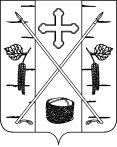 АДМИНИСТРАЦИЯ ПОСЕЛКА БЕРЕЗОВКАБЕРЕЗОВСКОГО РАЙОНА КРАСНОЯРСКОГО КРАЯПОСТАНОВЛЕНИЕ                                                    п. Березовка